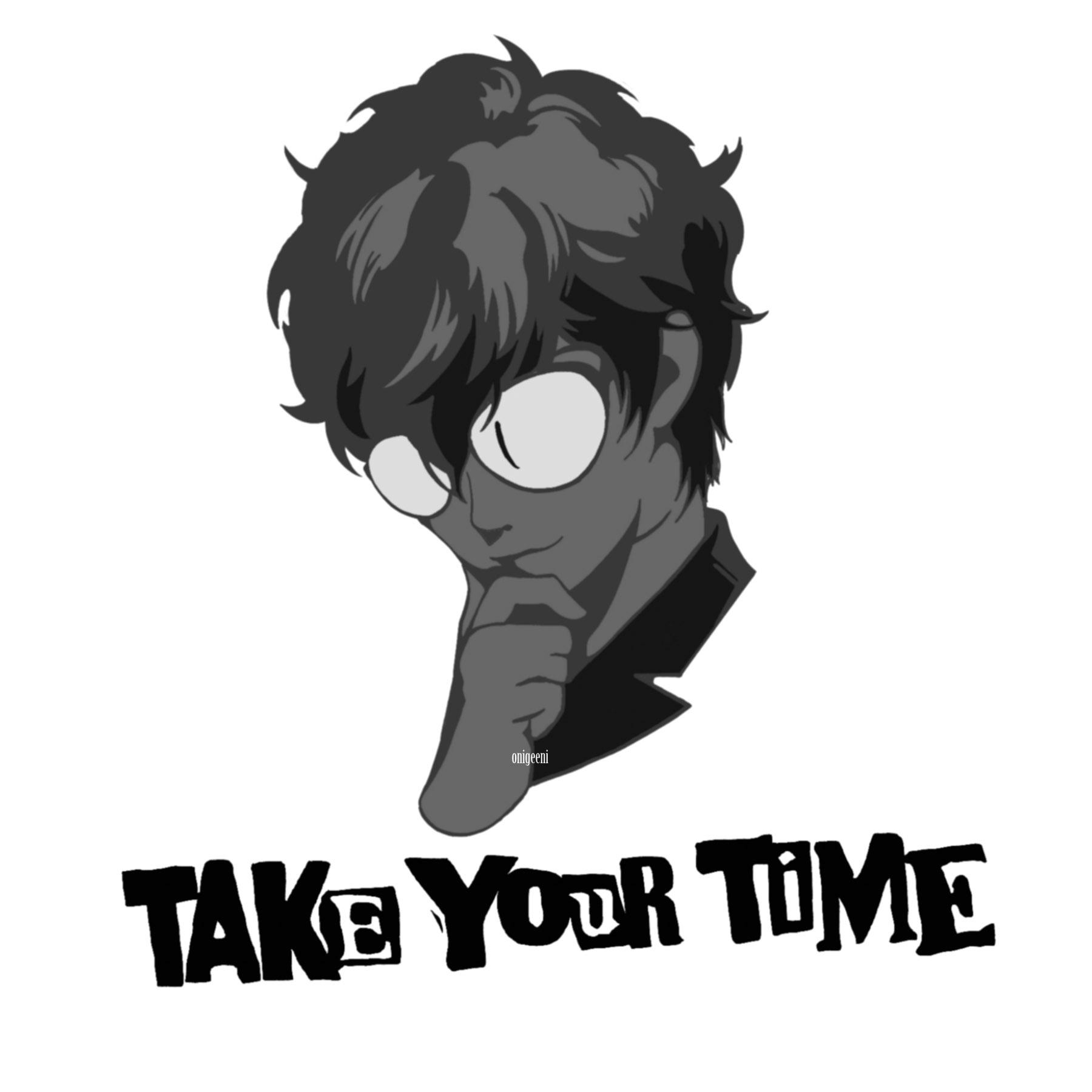 
LEER PRIMERO: Ésta guía es un poco diferente a las anteriores. En cierto modo, es una prueba para la casa. Se evaluará con nota de 2,0 a 7, por lo que el número de respuestas correctas e incorrectas afectará la calificación.  EVITA COPIAR a toda costa; algunas de las actividades están diseñadas para que no pueda haber dos respuestas iguales. Es MUY RECOMENDABLE usar las guías anteriores como ayuda.[ENG] Read the article, then answer the next activities.[ESP] Lee el artículo, luego contesta las siguientes actividades.Lino Pires, a Famous Portuguese in WarwickshireBorn near Castelo Branco, Lino Pires only emigrated to England in 1960 because his brother-in-law did not accept a proposition to finance the purchase of a café. In the UK, he found the opportunity to have a business of his own.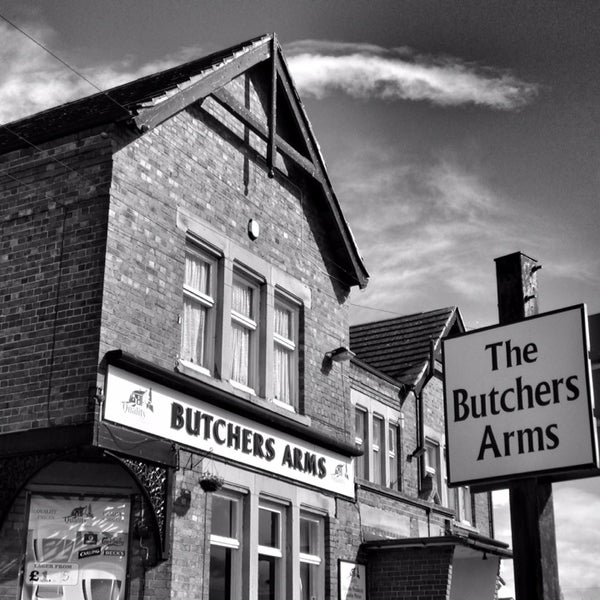 Lino Pires bought the local pub in Priors Hardwick, a small village in Warwickshire, in 1973 from a customer in a bar at two in the morning. He sealed the deal with a handshake and then asked where the pub was. When he arrived at the pub, he found a tavern, for just 10 or 12 guests. His wife was worried, but Lino Pires was confident. Over 20 extensions were built over the years. Some walls were constructed with old stone belonging to a church bought in ruins. The rooms are decorated with antiques from the region and also from Portugal. The tearoom is full of newspaper clippings, trophies, photographs and autographs.In 40 years, the Butcher’s Arms has become famous in the region, receiving more people than the 100 who inhabit the village each day. At the weekend, the number reaches up to 500 per day. The food is described by Lino Pires as “pure”, with fresh ingredients and cooked to order, without resorting to shortcuts such as microwaves.Lino Pires has a recipe to integrate Portuguese people coming to the UK: “Invite the English into your home. We can’t complain about the British being cold! We are the ones coming here and we have to make the effort to adjust to the English people. This has always been my philosophy and my wife’s too. She would bake a cake and invite a neighbour for coffee. That’s how we started to have as many friends here as we do in Portugal.”(Adapted from: www.portugalinuk.com)[ENG] Read the texts again and then write down if the sentences below are TRUE (T) or FALSE (F). Correct the false ones.[ESP] Lee los textos nuevamente y entonces escribe si las oraciones debajo son VERDADERAS (T) o FALSAS (F). Corrige las falsas.
Lino Pires travelled to England to look for a job opportunity.		__________
________________________________________________________________________________The local pub he bought in Priors Hardwick in 1973 was very big.	__________
________________________________________________________________________________He rebuilt the pub into a bigger restaurant several times.		__________
________________________________________________________________________________The name of the restaurant is the Butcher’s Arms.			__________
_______________________________________________________________________________



The pub is located in a village where more than 500 people live.	__________
_______________________________________________________________________________The secret of his food is using the microwave and fresh ingredients.	__________
_______________________________________________________________________________Lino Pires gives some advice to Portuguese people who want to 	__________
emigrate to England.
______________________________________________________________________________Lino and his wife started to have many friends because they 		__________
invited people to their home.______________________________________________________________________________[ENG] Complete the sentences with the Past Simple of the verb in brackets.[ESP] Completa las oraciones con el Pasado Simple del verbo entre paréntesis.Sarah __________________ (break) her leg yesterday. She can’t go to her tennis practice.I _____________________ (live) in Australia for 3 years.She _____________________ (not / make) her bed today.We ____________________ (not / see) Peter at school. I think he is sick.They ___________________ (find) a great hotel to stay in.They ___________________ (meet) us 5 years ago.Did the girl __________________ (leave) her home without notice?We ___________________ (pay) a lot of money for that trip.Tom and Linda __________________ (read) the advertisement about the holidays in Turkey.Laura ___________________ (not / tell) you about the accident.OA9. Comprensión lectora.
OA14. Expresión escrita.